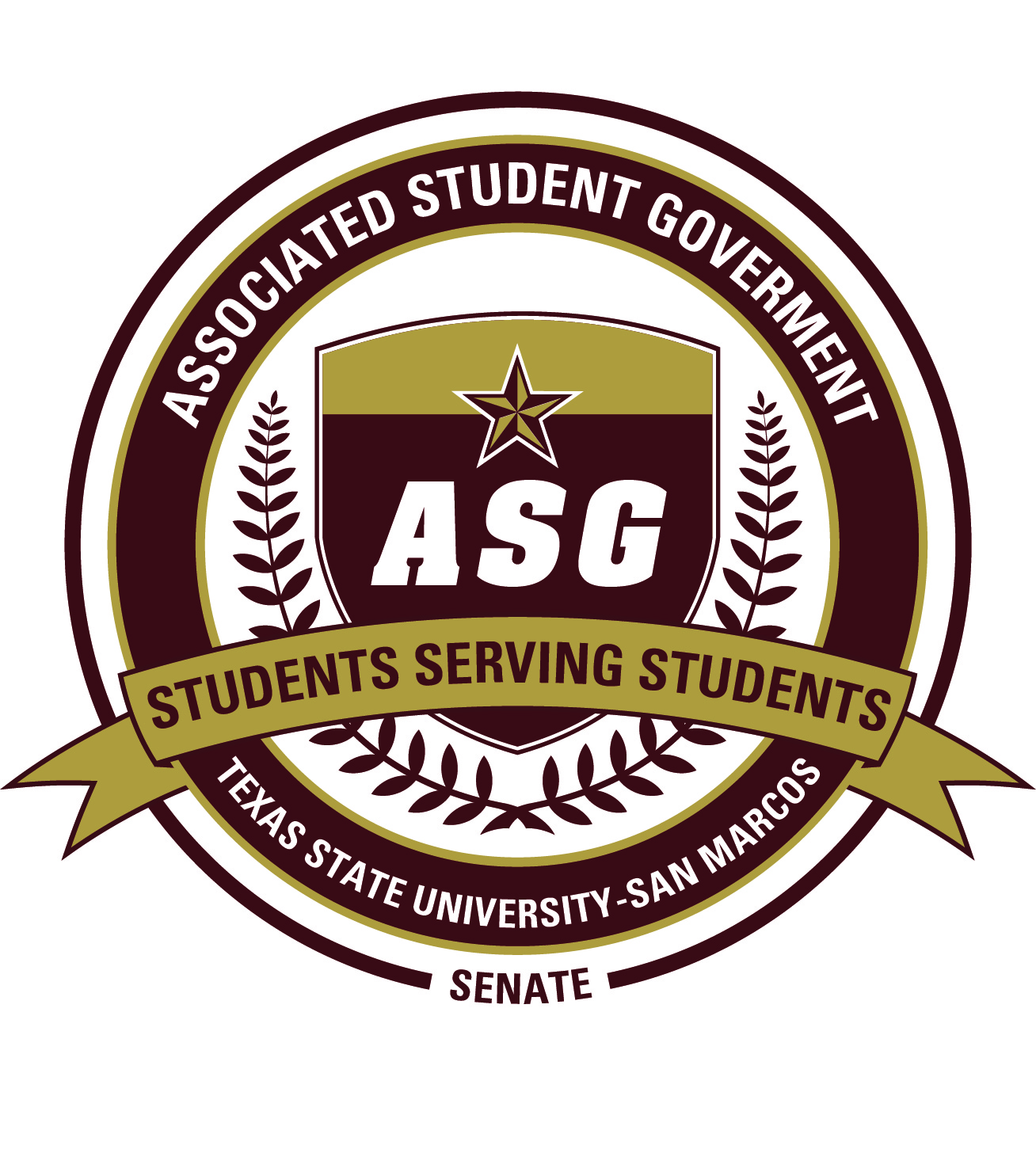 Author:Senator Adam FrenchSponsors:Senator David BlanchSenator Michael BrewerSenator Megan TrexlerS.B.F 2011-2012/2Date of First Reading: September 12th, 2011	 “Student-Faculty Relations Act of 2011”WHEREAS: 	the Associated Student Government at Texas State University- San Marcos strives to better represent all members of the University community; andWHEREAS:  one of the ways the Associated Student Government can increase representation and communication within the campus community is by establishing a link between the Faculty Senate and Student Senate; and WHEREAS: 	a Faculty Senate Liaison will allow the Associated Student Government to gather feedback on academic, as well as holistic proposals that affect both students and faculty; thereforeBE IT ENACTED:	that the Associated Student Government Code of Laws be amended to add a Faculty Senate Liaison position to Article III, Section 1, Subsection E; andBE IT FURTHER ENACTED:	that Article III, Section 1, Subsection E read as follows:	E. The Faculty Senate Liaison shall:		1. Sit on the Executive Cabinet		2. Be a full-time student at the time of the appointment and during service or obtain special approval from the Senate. 		3. Have an overall 2.5 grade-point average prior to being appointed; have 2.25 grade point average during service.		4. Be free of any disciplinary sanction authorized by the Student Conduct Code.		5. Serve as the voice of ASG in affairs that deal		   directly with the Faculty Senate and 		   academic issues		6. Work alongside the Faculty Senate to promote a 		   strong relationship between students and 		   faculty		7. Deliver bi-monthly reports to the ASG 		   President and ASG Vice President 		8. Deliver reports to the ASG Senate and ASG 		   Graduate House of Representatives on request		9. Actively sit as an ex officio committee member on the following committees and 		   Councils:Academic Standards CommitteeCurriculum CommitteeAcademic Computing Committee		;andBE IT FURTHER ENACTED: that all subsequent sections within the 		Associated Student Government Code of Laws be amended 		as necessary; andBE IT FURTHER ENACTED: that upon passage, the Faculty Senate 		Liaison position will be filled on an interim basis 		until fully implemented on January 30th,2012; andBE IT FURTHER ENACTED: that this legislation be forwarded to 					    ASG Advisor Kathy Weiser, Dean of 				    Students Dr. Margarita Arellano, Vice President for Student Affair Dr. Joanne Smith, Vice President for Academic Affairs Dr. Gene Bourgeois, Chair of the Faculty Senate Dr. Debra Feakes, and President Dr. Denise Trauth upon passage.